РЕПУБЛИКА БЪЛГАРИЯ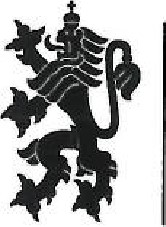 Министерство на земеделието храните и горитеОбластна дирекция  " Земеделие" Разград Общинска служба по земеделие - ЗаветГРАФИКЗА ПРОВЕЖДАНЕ НА ЗАСЕДАНИЯТА НА КОМИСИИТЕ ПО ЧЛ.37В, АЛ. 1 ОТЗСПЗЗ ЗА СТОПАНСКАТА 2021/2022г.ТАТЯНА ЦOНЕВА / П//Началник ОС3-Завет/ОБЩИНАЗЕМЛИЩЕДАТАЧАСМЯСТОЗаветс. Сушево06.08.20219,00 ч.ОСЗ-ЗаветЗаветс. Прелез06.08.202110,30 ч.ОСЗ-ЗаветЗаветс. Острово06.08.202113,00 ч.ОСЗ-ЗаветЗаветгр. Завет06.08.202114,30 ч.ОСЗ-ЗаветЗаветс. Веселец06.08.202115,30 ч.ОСЗ-ЗаветЗаветс.Ив.Шишманово06.08.202116,30 ч.ОСЗ-ЗаветЗаветс. Сушево20.08.20219,00 ч.ОСЗ-ЗаветЗаветс. Прелез20.08.202110,30 ч.ОСЗ-ЗаветЗаветс. Острово20.08.202113,00 ч.ОСЗ-ЗаветЗаветгр. Завет20.08.202114,30 ч.ОСЗ-ЗаветЗаветс. Веселец20.08.202115,30 ч.ОСЗ-ЗаветЗаветс. Ив. Шишманово20.08.202116,30 ч.ОСЗ-ЗаветЗаветс. Сушево30.08.20219,00 ч.ОСЗ-ЗаветЗаветс. Прелез30.08.202110,30 ч.ОСЗ-ЗаветЗаветс. Острово30.08.202113,00 ч.ОСЗ-ЗаветЗаветгр. Завет31 08.20219,00 ч.ОСЗ-ЗаветЗаветс. Веселец31.08.202110,30 ч.ОСЗ-ЗаветЗаветс.Ив.Шишманово31.08.202113,00 ч.ОСЗ-Завет